Chem 2 APUnit 1 Worksheet – Organic Structure and Nomenclature1.	a.	Give the empirical, molecular and structural formulas for the straight – chain alkanes 		n = 5 and n = 7.  	b.	Compare their relative boiling points and explain your reasoning.2.	Draw and name all of the possible isomers of hexane.  Take care that each one you draw is 	actually an isomer.3.	Give IUPAC names for the following structures.	a.	CH3CH2CHCH2CHCH2CH3			 │         │			 CH3     CH3	b.	CH3CHCH2CHCH3		       │          │		       Cl         Br	c.	 CH3CH2CHCH2CHCH2CH3			 │          │			 CH3      CH2CH2CH34.	a.	3,4 – dimethyl – 4 – ethylnonane	b.	2 – bromo – 1 – chlorobutane 5.	Name the following compounds:	a.	H3C                  CH3			b.	H3C                  Cl		          C = C					          C = C		     Cl            Cl					     Cl            CH3	c.	CH3CH2CH2CH2CH2C = CH2		d.	CH≡C(CH2)4CH3				        │			                     CH36.	Draw the structural formula for each of the following compounds:2, 4 – diodo – 3 – methyl – 1 – pentene	b.    3,4 – dibromo – trans – 3 – hexene7.	Name the following compounds:			      Cl					       CH3			      │	     				       │	a.	        	    Cl			b.	     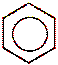                                                                                                      	       │                                                                                                                Br9.	Draw the structure for the following:2, 4 – diiodomethylbenzene	 	b.   4 - chloronitrobenzene10.	Name the following                                                                     	a.	                       O			b.	                                                             ‖                                                             O	                      CH2CH2CCH3                                                      ‖		         │						CH3CH		         Cl   	c.	CH3CH2CH2CH2OH			d.	 O                                                                                                          ‖		          CH3 O				CH3CH2C – O – CH2CH2CH3		 		          │     ‖						 	e.	CH3 – C – C – OH 						           │		           CH311.	Write the structure for each of the following:	a.	3 – chloropentanal				b.	5 – chloro – 2 - hexanol 	c.	3 – methylpentanoic acid		d.	ethyl butanoate